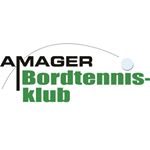 Referat fra bestyrelsesmøde mandag den 18. januar kl. 19 (online)Fremmødte: Stig, Jesper, Karsten, Janni, Michael og Pernille.Referent: PernilleGodkendelse af referat fra sidst. GodkendtSket siden sidst – punkt udgårGeneralforsamling – Vi indkalder til generalforsamling torsdag den 25/2 kl. 19.30. Der indkaldes pr. mail, på hjemmeside, Facebook samt forældregruppen på Facebook.Hvis forsamlingsforbuddet ikke er hævet udskydes til et senere tidspunkt. Som udgangspunkt antager vi at vi kan afholde den. Da det ikke er anført i vedtægterne må vi ikke afholde GF online.Kort nyt fra udvalg Ungdomsudvalg – ikke noget nyt.Seniorudvalg/Turneringsudvalg – Der er mange tanker omkring næste sæson, men ikke noget konkret pt.  CVO forsøger vi at afholde 20-22 august 2021. Jesper tager kontakt til kalendergruppen.Kommunikationsudvalg – en enkelt avisartikel hvor formanden har fået lov til at fortælle om ønsker for klubben samt hvad Corona har gjort ved os.Forældreudvalg – ikke noget nySponsorudvalg. Vi prøver en ny løsning for at få sponsorer. Michael har udarbejdet et dokument der sendes til alle medlemmerne i bestyrelsen. Det går ud på at man aflønnes når man henter sponsorer ind til klubben. Dokumentet sendes til godkendelse hos bestyrelsesmedlemmerne.Økonomi – det ser fornuftigt ud. Der sendes regnskab ud til bestyrelsesmedlemmerne en af de kommende dage. Der er sat penge af i arrangementsfonden til dækning af fx deltagerbetaling til et stævne i løbet af den kommende sæson. Dette som plaster på såret for manglende træning/haltid. Vi kommer til at foreslå en kontingentstigning for ungdom begynder og letøvet på forestående GFFormanden foreslog at Michael ansættes som sportschef i 10 timer om ugen. Formanden kommer med et oplæg til ansættelsen og kontrakt, opretter os i Danløn og får kigget på forsikring. Michael vil stadig kunne sidde i bestyrelsen som medarbejderrepræsentant, men vil dog være inhabil i visse sager.Evt. Haltider skal fornys inden 1/3. Jesper står for dette.